	201	23 октября 2016 г.	СПРАВКА             Дана Гадирову Заура Фиргат оглы  г. Мегион в том,  что он принял участие в тренерско-судейском семинаре в количестве 40  часов в г. СУРГУТ в период с 19  по 23 октября 2016 г. Тема: - организация тренировочной деятельности юношей 12-14 лет- учет возрастных особенностей юных боксеров в тренировочном процессе- организация  и функции работы главного судьи соревнований 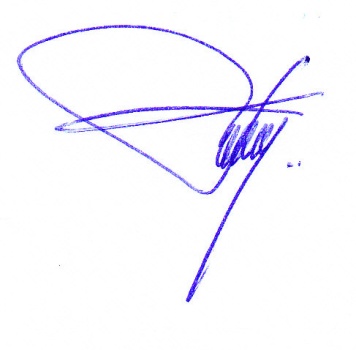 С уважением, Исполнительный директорРОО «Федерации бокса ХМАО – Югры»						Р.М. ГадиевИсп.: исп. директор Рамиз Гадиев+79220010077e-mail: boxinghmao@mail.ruсайт: www.boxinghmao.ru